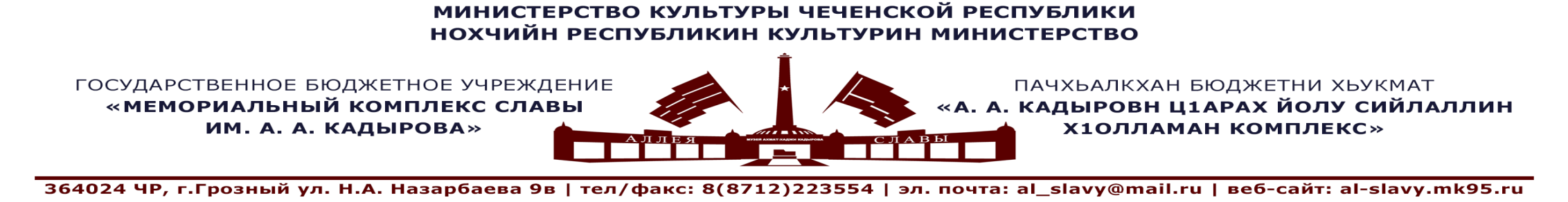 30. 03. 2020 г.                                                                                                                                                                 г. ГрозныйОТЧЕТо проведенных мероприятиях по противодействию коррупции в ГБУ «Мемориальный комплекс Славыим. А. А. Кадырова» в I квартале 2020 г.Ответственный                                                                                                                    А.А. Шаипов№п/пНаправление работы(наименования мероприятий)Сроки и место проведенияАудиторияОтветственные исполнителиЯнварьЯнварьЯнварьЯнварьЯнварь1.Лекция « Правовые методы борьбы с коррупцией».«Мемориальныйкомплекс Славы им. А. А. Кадырова»13.01.2020г.Сотрудники музея34 челЛектор: Лектор-экскурсовод  Шайхиевой Э.А.	Февраль		Февраль		Февраль		Февраль		Февраль	2.Лекция: «Анализ современного состояния коррупции в России»«Мемориальный комплекс Славы им. А. А. Кадырова»10.02. 2020г.Учащиеся СОШ32 чел.Лектор: Лектор-экскурсоводАлиев А,МартМартМартМартМарт3Лекция «Коррупция в сфере образования».Мемориальный комплекс Славы им. А. А. Кадырова»25.03.2020г.Сотрудники музея, посетители37 чел.Лектор: Лектор-экскурсовод  Шайхиевой Э.А.